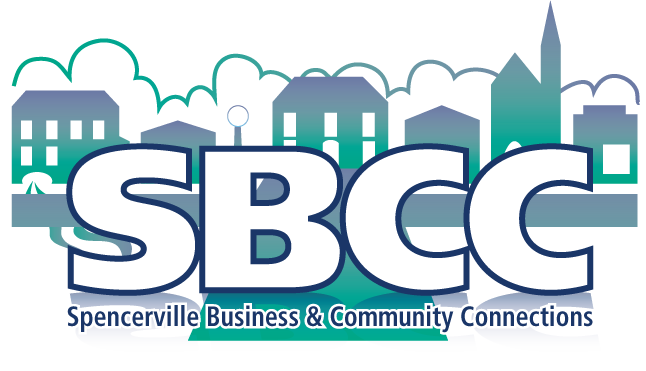 Minutes  SBCC February 26, 2019, Spencerville LegionPresent:  Phil Bury, Annalee Ladouceur, Julia Couture, Mary Moore, Mel Shannon, Sheldon Gill, Wendy VanKeulen, Fire Chief Brian Moore, Scott McLelland, Helen PiperRegrets: Mary Tessier, Sue Turner, Joanne Wood, Marnie Chown, Pat Sayeau, Tom Lillico, Sheila and Barry FawcettMary began meeting, and welcomed Fire Chief Brian Moore and Wendy VanKeulen Township Liason.Minutes from last meeting were accepted moved by Mary and seconded by Julia, confirmedAgenda was accepted as presented moved by Phil Bury and seconded by Annalee, confirmedRiverside Park update: This spring and summer we are planning to install a metal bench around the large tree, and to install a children's play area using natural materials.Mary introduced the idea of a one-day Art in the Park event – she is looking into grants to fund this.  The purpose is to introduce the park to the community, and to give various vendors a chance to show their work. This would be family oriented with no entry fee. Ideas from our members would be welcome. Doug Hall has agreed to have his garden open on that day.  We would be looking at a late July Saturday for this event.This Place Matters update: SBCC will receive the HST portion of park spending.  The Mill will be able to transfer this money once their income tax has been completed.Historical Play update:  The play is being written at this moment!  We have confirmed the 3 venues, and got very affordable pricing for two of them. We are working on hay wagons from the Agricultural Society to escort people to each venue.We will open a separate bank account for this event.  At the moment we are planning on a single performance, with tickets in the range of 45.00 per person.Annual AGM meeting: The AGM will be an evening event on THURSDAY, MARCH 21 at the Legion. Little Sisterz will be providing refreshments, and the bar will be open. The aim of this meeting is to introduce more people to the SBCC and to increase our membership!We are encouraging membership from businesses, organizations, and individuals.  Membership dues will be accepted at this meeting: Business/Organization fee – 50.00 (which includes free use of the sign board at 44 and 21) Individual memberships are 25.00Current members are encouraged to attend...and bring along a prospective new member!!!  At the moment we do not have a Vice President...please give some thought to who would be able to fill this postWe have been encouraged to apply for a Township Grant to cover publicity costs. Mary will ask Sheila Fawcett to apply for ours.Financial Report:Roshan prepared a Financial Statement to December 31, 2018, which Mary presented. Balance from 2017 – 396.82  Revenue 2018 – 1700.00  Expenses –  917.61   Balance – 1179.21 Guest Presentations: Brian Moore, our Fire Chief answered many questions about fire safety and expressed interest in contributing to SBCC events and newsletters.Scott McLelland informed us that he will be having his circus in the Park this summer...he also had some very good marketing ideas which he seemed happy to share with us.AnnouncementsApril 29, 6.30pm: Meet your Council. Open to all a chance to interact with the new council Please RSVP to Wendy if you are going: wvankeulen@twpec.caMarch 16, 9 - 12 noon at the Firehall  Join us for Pancake Breakfast tickets 8.00  This is a fund raiser for the fire department!Every Saturday evening at DIABLO MANOR  come experience dinner and entertainment in the Victorian Manner! August 9 - 12 Big Top at the Mill Park: come and enjoy a real circus in our townFifth Avenue Collection: contact Julia Couture should you wish to look at this collection...Very beautiful, up to date items to go with your old favorites. Julia Couture <julia_couture@yahoo.ca>Library 1st of 4 Buck a Bag book sales postponed until Saturday April 27th 10.30 - 1pm due to emergency repairs needed in library basement.The Stove Store will be at the Ottawa Home Show in March.  Mel is also attending a dealers’ event in Dallas this spring...look for some new items here in Spencerville in the next year!Phil Bury: we welcome children 5 -15 into the Scouting Programme. The  focuses on exploring life outside – complete with winter events.English Country Dancing at the town Hall Tuesday Evenings. Beginners welcome.Ladies Night at the Drummond Building, April 13th. Tickets available from 
Bonnie Norton  613 340 8112 We hope to see you all at our AGM, Thursday, March 21, 7- 9 pm at the Spencerville Legion. Refreshments served. A chance to meet new people, network, and learn what SBCC is planning for 2019. Come and bring a friend!